Great Pharaohs of EgyptPharaohs – Egyptian kingsKing Narmer or MenesOld KingdomFirst Egyptian pharaoh, from the first dynasty United lower and upper Egypt in 3100 BCWas called "the King of Both Lands and Bearer of Both Crowns".First king of the two lands to wear the White Crown of Upper Egypt (looks like a bowling pin), and the Red Crown of Lower Egypt.His rule marked the beginning of written history and the era of dynasties.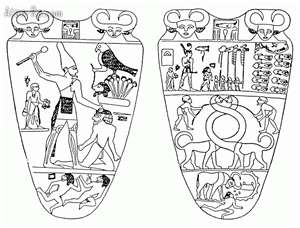 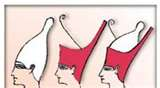 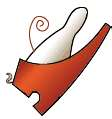 Hatshepsut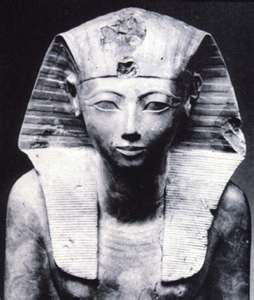 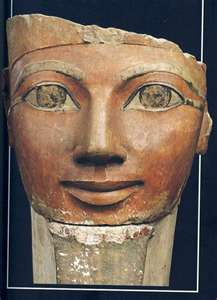 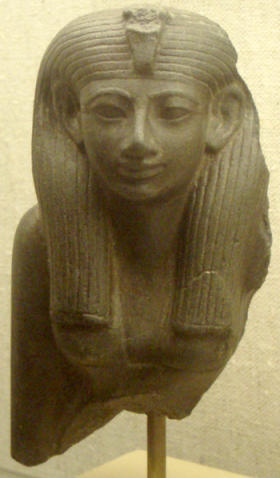 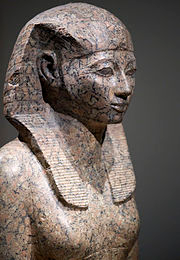 King Tutankhamen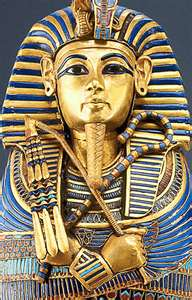 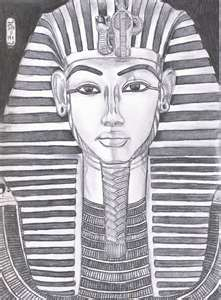 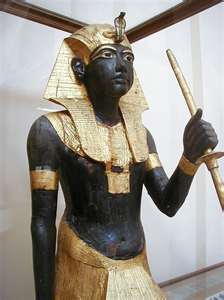 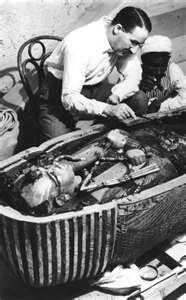 Ramses II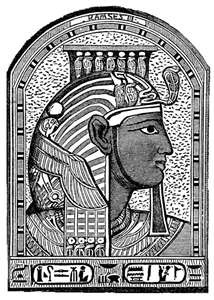 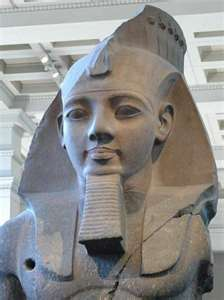 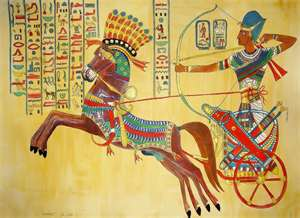 New KingdomReigned 1473-1458 B.C. Hatshepsut; means Foremost of Noble LadiesWhen her husband dies she declared herself pharaoh.Was the fifth pharaoh of the eighteenth dynasty of Ancient Egypt.She often wore men’s clothing to prove she could handle the job.Avoided military conquests.Focused on economy.Traded with African and Asia.Rebuilt great temples. 21 year reign was peaceful.New KingdomReigned from 1333 (age nine or ten) to 1323 BC (aged 18).Known as the Boy KingRestored polytheism. (many gods)Egypt was very weak during his reign. In 1922, Howard Carter discovered Tutankhamen’s nearly intact tomb, in the Valley of the Kings, which received worldwide press coverage.His death was accidental. A CT scan taken in 2005 showed that he badly broke his leg shortly before his death, and that the leg had become infected. DNA analysis conducted in 2010 showed the presence of malaria in his system. It is believed these two conditions (malaria and leiomyomata) combined, led to his death.New KingdomKnown as Ramses the Great. Lived from c. 1314 BC to 1224 BC. Reigned from 1279 BC to 1213 BC.Ruled for 66 years, becoming pharaoh at the age of 24 and dying in his 90th year.Highly skilled in military conquests. He constructed many impressive monuments and temples.More statues of him exist than of any other Egyptian pharaoh.He is identified as the pharaoh from whom Moses demanded that his people be released from slavery.